 Методические материалы по освоению дополнительной общеобразовательной общеразвивающей программы «Фотостудия» в рамках индивидуальных образовательных маршрутов – проектной деятельности «В каждой фотографии всегда есть два человека: фотограф и зритель»Проектная деятельность направлена на сотрудничество педагога и обучающегося, развитие творческих способностей, является формой оценки в процессе непрерывного образования, дает возможность раннего формирования профессионально значимых умений обучающихся.  Реализация метода проектов на практике ведет к изменению роли и функции педагога. Педагог при таком подходе выступает консультантом, партнером, организатором познавательной деятельности детей. В процессе работы над проектом у обучающихся появляется потребность в приобретении новых знаний и умений. Происходит процесс закрепления навыков работы над отдельной темой или крупным блоком курса. Для учащихся проект - это возможность максимального раскрытия своего творческого потенциала. Это деятельность, которая позволяет проявить себя индивидуально или в группе, попробовать свои силы, приложить свои знания, принести пользу, показать публично достигнутый результат. Это деятельность, направленная на решение интересной проблемы, сформулированной самими учащимися. Результат этой деятельности - найденный способ решения проблемы - носит практический характер, и значим для самих открывателей. Проект обязательно должно иметь ясную, реально достижимую цель. В самом общем смысле целью проекта всегда является решение исходной проблемы, но в каждом конкретном случае это решение имеет собственное неповторимое неповторимое воплощение. Этим воплощением является проектный продукт, который создается автором в ходе его работы и также становится средством решения проблемы проекта. Непременным условием проекта является его публичная защита, презентация результаты работы. В ходе презентации автор не только рассказывает о ходе работы и показывает ее результаты, но и демонстрирует собственные знания и опыт, полученные в результате решения проблемы проекта, приобретенную компетентность. Элемент самопрезентации - важнейшая сторона работы над проектом, которая предполагает рефлексивную оценку автором всей проделанной им работы и приобретенного ее в ходе опыта. В объединении дополнительного образования детей «Фотостудия» в 2018-2019 учебном году был реализован индивидуальный  проект «Фотокнига» в рамках индивидуального образовательного маршрута, в котором участвуют обучающиеся объединения. Требования к индивидуальному образовательному маршруту – проекту «Фотокнига», разработанные педагогом: • в книге должна быть минимум страница текста с обязательными ответами на 6 вопросов: кто?, что?, где?, когда?, зачем? и почему?; • тема фотокниги должна раскрываться в визуальной составляющей, то есть фотографии играют главную роль, а не текст; • фотографии могут быть сняты в любом жанре; • фотографий в этой книге должно быть не менее 10, но и не более 20; • дизайн фотокниги разрабатывается самостоятельно, нельзя использовать готовый шаблон; • фотография не должна носить безнравственный характер, включать в себя элементы насилия, расовой или религиозной непримиримости, иных проявлений, запрещенных законодательством Российской Федерации; • на последней странице обложки должен быть портрет учащегося с творческой автобиографией и контактными данными.  Темы для Фотокниги: • «Мой город» • «Моя улица» • «Мой мир» • «Моя семья»  Допускается объединение нескольких тем в одну. Этапы работы над проектом: • цели и задачи проекта, анализ ситуации, выяснение проблемы; • идея проекта, этап генерации идей и методов решения задач, творческий акт к поиску идей решения; • организационный этап проекта (выбор темы Фотокниги, ответственности и план-график); • характеристика ключевых ситуаций, проектирование и прогнозирование ситуаций; • защита проекта. Критерии оценки проекта:  • корректность используемых методов исследования и методов обработки получаемых результатов; • характер общения и взаимопомощи, взаимодополняемости участников проекта; • необходимая и достаточная глубина проникновения в проблему; привлечение знаний из других областей; • доказательность принимаемых решений, умение аргументировать свои заключения, выводы; • эстетика оформления результатов проведенного проекта; • умение отвечать на вопросы оппонентов, лаконичность и аргументированность ответов каждого члена группы.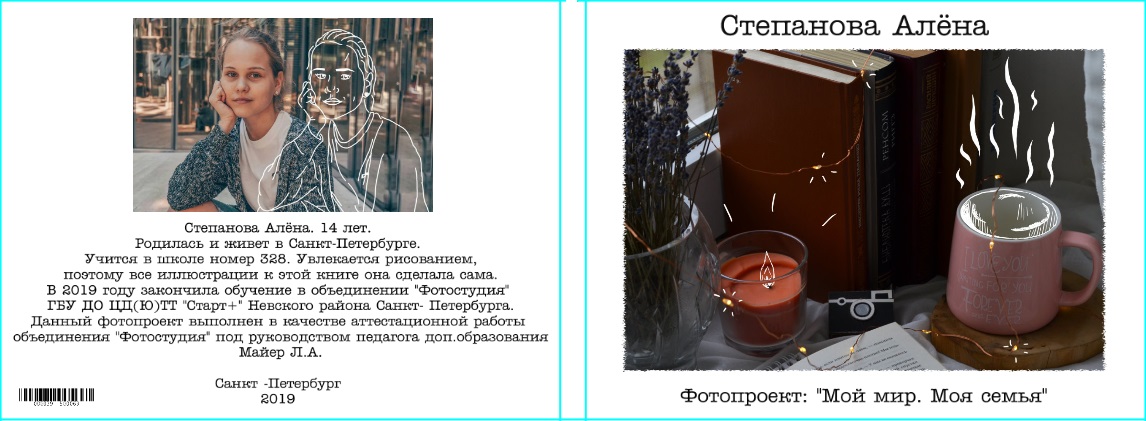 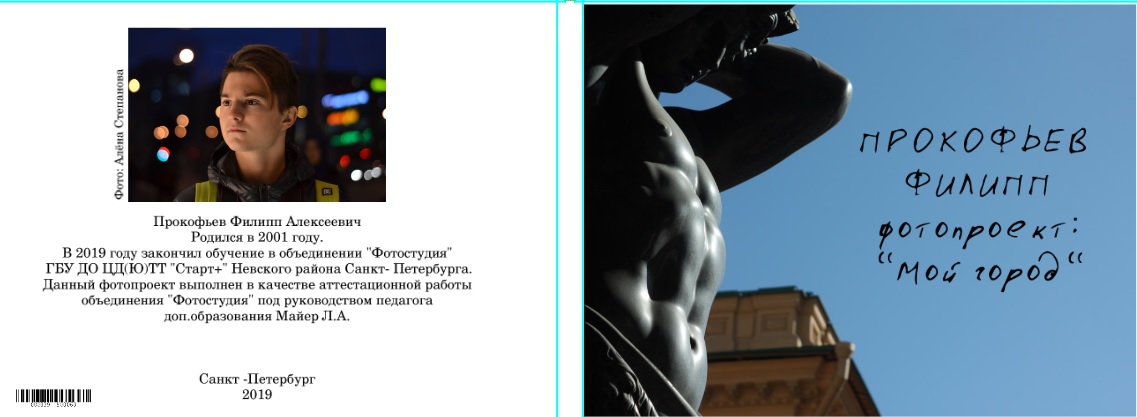 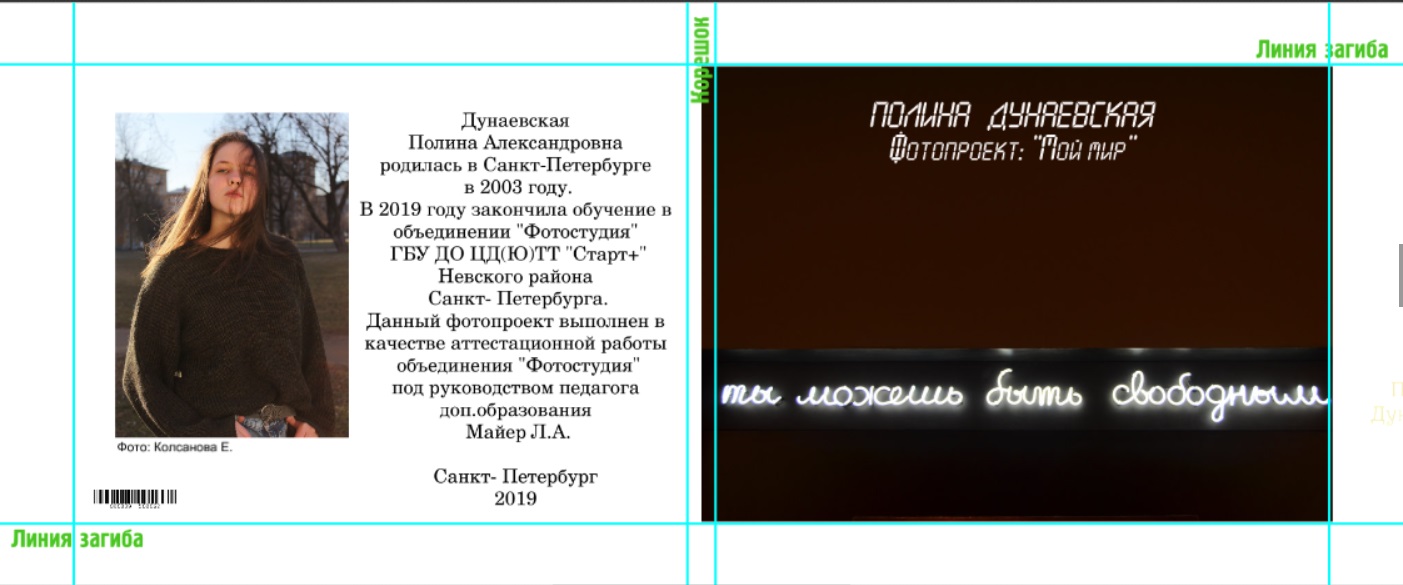 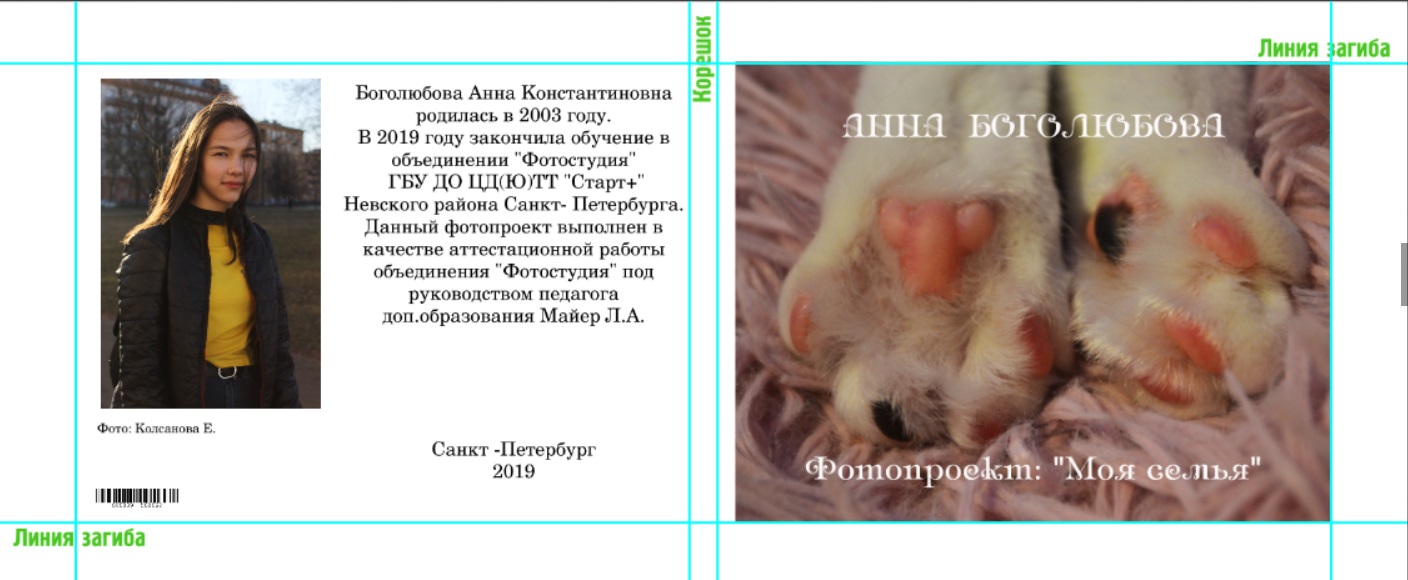 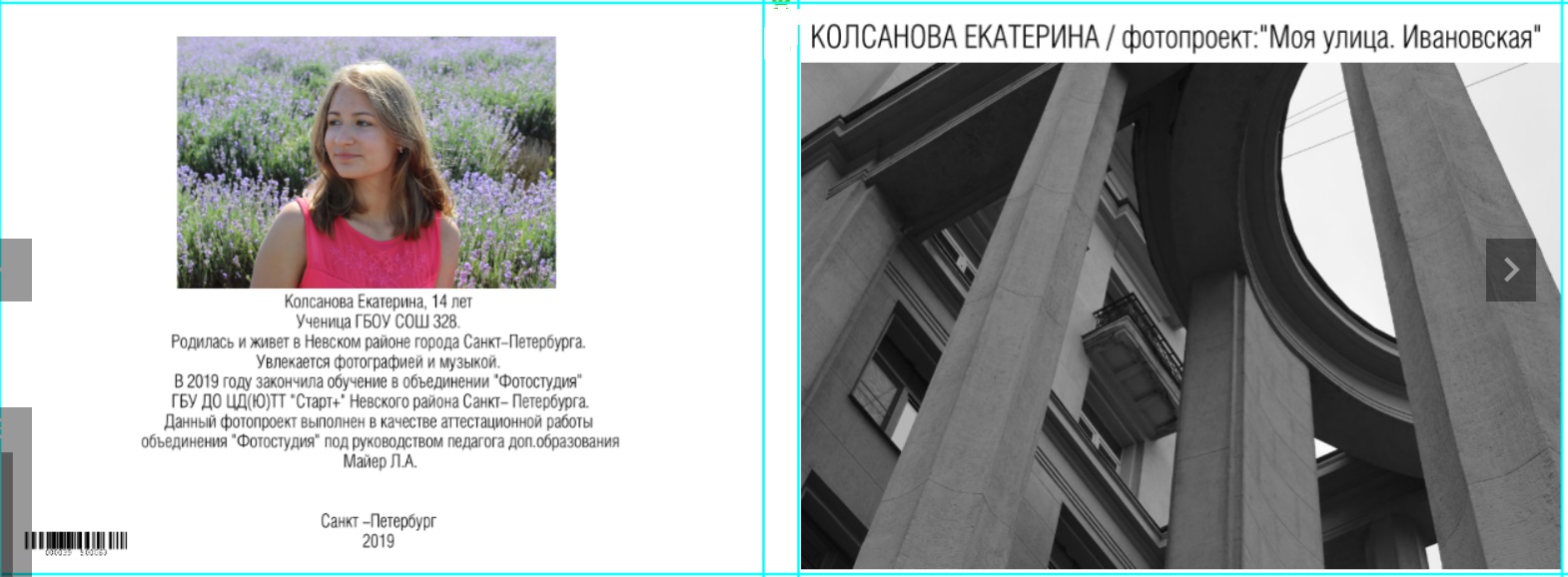 